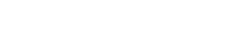 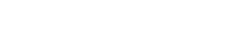 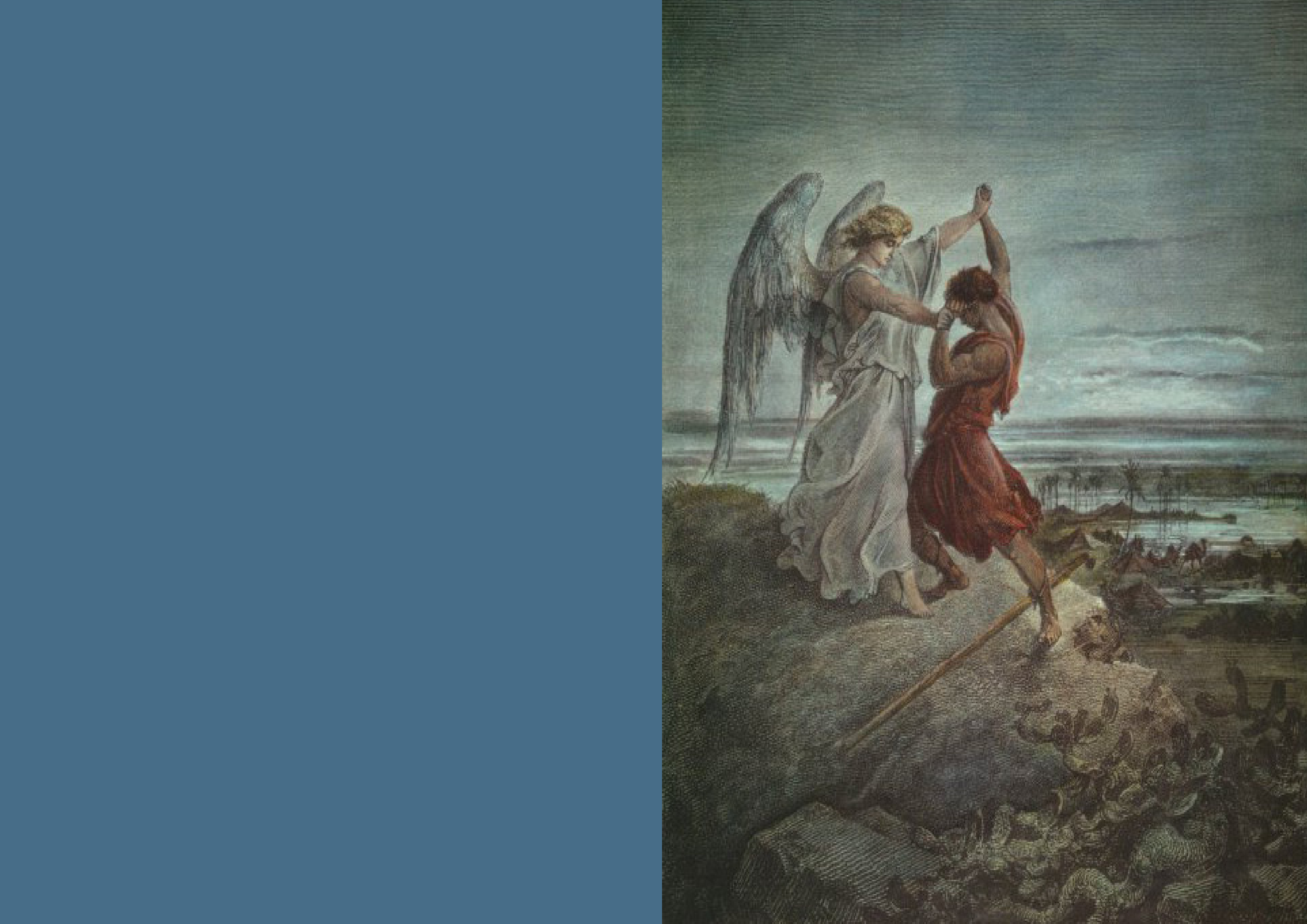 Journée d’étude organisée par le Centre d’Histoire du XIXe siècle Contact : joelsebban@gmail.comBible et moralesdans la France du XIXe siècle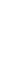 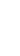 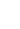 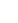 Mercredi 4 avril 2012Salle 1-Centre Panthéon(12, place du Panthéon-Paris 5e)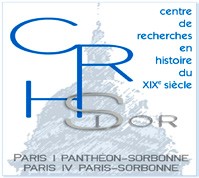 MATIN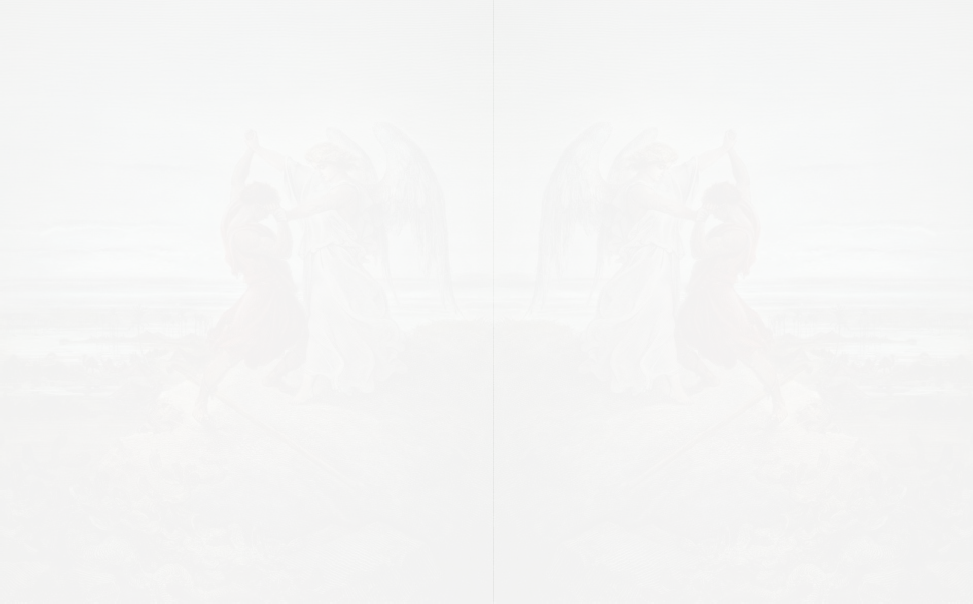 Président de séance : Claude Langlois (EPHE-Ve section)9h30-9h40 : Accueil des participants.9h40-10h00 : Introduction, Joël Sebban (Centre d’histoire du XIXe siècle-Université Paris 1),« Les morales de la Bible en France au XIXe siècle ».Morale biblique et morales séculières10h00-10h25 : Philippe Boutry (Centre d’histoire du XIXe siècle-Université Paris 1),« Mon royaume n’est pas de ce monde ». Catholiques et premiers socialistes face à la régénération sociale.10h25-10h50 : Patrick Cabanel (FRAMESPA-Université Toulouse II, Le Mirail),« La démocratie moderne et l’immoralité de la Bible : le réquisitoire de Ferdinand Buisson contre la Bible en 1868 ».10h50-11h00 : Discussion-pause.Prédication et morale biblique11h00-11h25 : André  Encrevé  (CRHEC-Université Paris XII, Val de Marne),« Dogme et morale dans la prédication selon Athanase Coquerel père ».11h25-11h50 : Frédéric  Gugelot  (CEIFR-EHESS, CERHIC, Université de Reims Champagne-Ardennes),« Entre la Bible et le mariage, moralisation d’une vie de pécheur : l’exemple des convertis du début du XXe siècle ».11h50-12h00 : Discussion.12h00-14h30 : Déjeuner.APRES-MIDIPrésident de séance : Philippe Boutry (Centre d’histoire du XIXe siècle-Université Paris 1),Lectures spiritualistes de la morale biblique14h35-15h00 : Sébastien Hallade (Centre d’histoire du XIXe siècle-Université Paris IV),« Fraternité républicaine et morales bibliques. L’engagement politique de romanciers et de poètes sous la deuxième République ».15h00-15h25 : Jérôme Grondeux (Centre d’histoire du XIXe siècle-Université Paris IV),« La réinterprétation du début de l’Évangile de Jean chez les philosophes spiritualistes ».15h25-15h35 : Discussion-pause.Morale biblique et morales confessionnelles15h35-16h00 : Joël Sebban  (Centre d’histoire du XIXe siècle-Université Paris 1),« Morale juive et chrétienne ou morale « judéo-chrétienne » ? Lectures de la Bible dans l’œuvre de penseurs juifs et chrétiens au XIXe siècle ».16h00-16h25 :  Perrine Simon-Nahum (CNRS),« Le judaïsme, une morale pour la République (1850-1900) ».